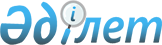 Об утверждении Правил предоставления путевок на санаторно-курортное лечение
отдельным категориям граждан
					
			Утративший силу
			
			
		
					Постановление акимата города Астаны от 25 февраля 2005 года N 3-1-148п.
Зарегистрировано в Департаменте юстиции города Астаны 25 марта 2005 года N 381. Утратило силу постановлением акимата города Астаны от 01.09.2009 N 23-782п

      Сноска. Утратило силу постановлением акимата города Астаны от 01.09.2009 N 23-782п      В соответствии с законами Республики Казахстан "О социальной защите инвалидов в Республике Казахстан", "О социальной и медико-педагогической коррекционной поддержке детей с ограниченными возможностями", "О местном государственном управлении в Республике Казахстан", "О льготах и социальной защите участников, инвалидов Великой Отечественной войны и лиц, приравненных к ним", постановлением Правительства Республики Казахстан от 20 июля 2005 года N 754 "О некоторых вопросах реабилитации инвалидов", решением маслихата города Астаны от 26 мая 2005 года N 143/18-III "О Перечне категорий граждан, нуждающихся в оказании социальной помощи за счет средств бюджета города Астаны" акимат города Астаны ПОСТАНОВЛЯЕТ: <*>

      Сноска. В преамбулу внесены изменения - постановлениями Акимата города Астаны от 28 июня 2005 года N 3-1-459п, от 27 августа 2005 года N 23-10-640.

      1. Утвердить прилагаемые Правила предоставления путевок на санаторно-курортное лечение отдельным категориям граждан.

      2. Контроль за исполнением настоящего постановления возложить на заместителя акима города Астаны Мустафину С.С.      Аким                                       У. ШУКЕЕВ

 

       Первый заместитель акима                   Есилов С.С.

 

       Заместитель акима                          Мамытбеков А.С.      Заместитель акима                          Мустафина С.С.      Заместитель акима                          Толибаев М.Е.      Заместитель акима                          Фомичев  С.В.

 

      Руководитель аппарата акима                Тамабаев К.Ж.

 

       Директор Государственного

      учреждения "Департамент

      финансов города Астаны"                    Аскарова А.Е.      Директор Государственного

      учреждения "Департамент

      экономики и бюджетного

      планирования города Астаны"                Аманбаев Ж.Е.      И.о. заведующего отделом

      документационной экспертизы                Нурпеисов Ж.Б.      Директор Государственного

      учреждения "Департамент

      здравоохранения города Астаны"             Дудник В.Ю.

 

       Директор Государственного

      учреждения "Департамент

      занятости и социальных

      программ города Астаны"                    Демеува А.С.

Утверждены               

                                                постановлением акимата города Астаны 

                                                 от 25 февраля 2005 года N 3-1-148п  ПРАВИЛА

предоставления путевок на санаторно-курортное

лечение отдельным категориям граждан      Сноска. Правила утверждены в новой редакции постановлением Акимата города Астаны от 27 августа 2005 года N 23-10-640.      Настоящие Правила предоставления путевок на санаторно-курортное лечение отдельным категориям граждан (далее - Правила) разработаны в соответствии с законами Республики Казахстан "О льготах и социальной защите участников, инвалидов Великой Отечественной войны и лиц, приравненных к ним", "О местном государственном управлении в Республике Казахстан", "О социальном и медико-педагогической коррекционной поддержке детей с ограниченными возможностями", "О социальной защите инвалидов в Республике Казахстан", постановлением Правительства Республики Казахстан от 20 июля 2005 года N 754 "О некоторых вопросах реабилитации инвалидов", решением маслихата города Астаны от 26 мая 2005 года N 143/18-III "О Перечне категорий граждан, нуждающихся в оказании социальной помощи за счет средств бюджета города Астаны".

1. Общие положения      1. Правила определяют порядок бесплатного предоставления путевок на санаторно-курортное лечение (далее - Путевки) следующим категориям граждан, зарегистрированным и постоянно проживающим в городе Астане:

      1) участникам и инвалидам Великой Отечественной войны;

      2) лицам, приравненным к участникам и инвалидам Великой Отечественной войны;

      3) инвалидам 1, 2 и 3 групп;

      4) детям-инвалидам.      2. Санаторно-курортное лечение граждан, указанных в пункте 1 настоящих Правил, осуществляется в специализированных учреждениях, расположенных на территории Республики Казахстан.      3. Санаторно-курортное лечение отдельных категорий граждан осуществляется по подпрограмме "Льготы по санаторно-курортному лечению" программы "Социальная поддержка инвалидов", администратором которой определено Государственное учреждение "Департамент занятости и социальных программ города Астаны" (далее - Департамент).      4. Источником финансирования санаторно-курортного лечения отдельных категорий граждан является бюджет города Астаны.      5. Путевки гражданам, указанным в пункте 1 настоящих Правил, Департаментом предоставляются в пределах бюджетных средств, выделенных на соответствующий финансовый год.

2. Перечень документов, необходимых

для получения Путевок      6. Граждане, указанные в пункте 1 настоящих Правил, обращаются за получением Путевок в Департамент с заявлением установленной формы (приложение 1 к Правилам) и представляют следующие документы (оригиналы и копии):

      1) документ, удостоверяющий личность заявителя;

      2) документ, подтверждающий правомочия законного представителя заявителя (для детей-инвалидов);

      3) документы, подтверждающие принадлежность к категориям граждан, указанных в пункте 1 Правил;

      4) санаторно-курортную карту, выданную организацией здравоохранения;

      5) для инвалидов - выписку из индивидуальной программы реабилитации инвалида (кроме инвалидов, достигших пенсионного возраста);

      6) книгу учета жильцов или книгу регистрации граждан.

      После сверки оригиналы документов возвращаются заявителю. По принятии заявления с необходимыми документами заявителю выдается отрывной талон с указанием даты и номера регистрации заявления.

3. Порядок приобретения и выдачи Путевок      7. В соответствии с законодательством Республики Казахстан о государственных закупках Департамент ежегодно заключает договоры с поставщиками услуг по оказанию санаторно-курортного лечения (далее - Поставщики).

      При определении Поставщиков Департамент учитывает рекомендации организации здравоохранения, отраженные в санаторно-курортной карте, условия и сроки прохождения лечения.      8. Поставщики ежемесячно по окончании санаторно-курортного лечения обязаны представлять Департаменту акты выполненных работ с указанием списков лиц, прошедших санаторно-курортное лечение.      9. Департамент согласно поступившим заявлениям ежегодно формирует списки граждан с разбивкой по месяцам и предоставляет Путевки в порядке очередности (регистрации) заявлений.      10. В случае отказа в предоставлении Путевки Департамент в течение 5 рабочих дней со дня принятия заявления обязан дать заявителю письменный мотивированный отказ.      11. В выдаваемой Путевке, подписанной первым руководителем Департамента (либо его заместителем) и скрепленной печатью, указываются фамилия, имя и отчество лица, которому предоставлено право санаторно-курортного лечения.      12. Выданные Путевки учитываются в пронумерованном, прошнурованном и заверенном печатью Департамента журнале регистрации и учета выданных путевок на санаторно-курортное лечение (приложение 2 к Правилам).      13. Заявитель не позднее десяти календарных дней до начала санаторно-курортного лечения обязан получить в Департаменте Путевку.      14. Оплата стоимости проезда до места прохождения санаторно-курортного лечения и обратно производится за счет собственных средств получателя Путевки.      15. Внеочередным правом получения Путевок пользуются участники и инвалиды Великой Отечественной войны.      16. В случае отказа заявителя от прохождения санаторно-курортного лечения по собственному желанию, невозможности использования Путевки по определенным причинам (смерть, болезнь и другие, признанные Департаментом уважительными) она подлежит возврату в Департамент и выдаче другому заявителю согласно списку.      17. При неиспользовании Путевки по уважительным причинам она может быть по возможности заменена на Путевку другого периода согласно графику заезда, но не позднее трех дней до начала заезда, указанного в Путевке, подлежащей обмену.      18. Путевки предоставляются не более одного раза в календарный год на срок не менее 14 календарных дней.      19. Денежная компенсация за неиспользованное санаторно-курортное лечение не выплачивается.

4. Порядок разрешения споров      20. Споры, возникающие в ходе применения настоящих Правил, подлежат рассмотрению в порядке, установленном законодательством Республики Казахстан.

Приложение 1          

к Правилам предоставления   

путевок на санаторно-       

курортное лечение отдельным 

категориям граждан,         

утвержденным постановлением 

акимата города Астаны       

от 25 февраля 2005 года     

N 3-1-148п             Директору Департамента      

занятости и социальных      

программ города Астаны      

от _______________________  

     (Ф.И.О. заявителя)     

__________________________, 

(социальный статус)   проживающего по адресу:     

__________________________  

__________________________  

Телефон __________________  ЗАЯВЛЕНИЕ      Прошу Вас предоставить мне путевку на санаторно-курортное лечение в __________ 200__ года.

      Прилагаю копии следующих документов:

      1) ___________________________________

      2) ___________________________________

      3) ___________________________________

      4) ___________________________________

      5) ___________________________________      Дата

      _______________            ____________________

                                  (подпись заявителя)      .............................................................................

                                 (место отрыва талона)      Заполняется сотрудником Департамента             Ф.И.О. заявителя

      _______________________________________________

      Заявление принято "___"____________ 200__ года.

      Зарегистрировано в журнале регистрации учета и регистрации заявлений за N______.      Принял (а) ______________________________

                 (Ф.И.О., должность сотрудника)

                 ______________________________

                            (подпись)

Приложение 2          

к Правилам предоставления   

путевок на санаторно-       

курортное лечение отдельным 

категориям граждан,         

утвержденным постановлением 

акимата города Астаны       

от 25 февраля 2005 года     

N 3-1-148п             ЖУРНАЛ

регистрации и учета выданных путевок

на санаторно-курортное лечениепродолжение таблицы:
					© 2012. РГП на ПХВ «Институт законодательства и правовой информации Республики Казахстан» Министерства юстиции Республики Казахстан
				N

п/пФамилия,

имя,

отчество

заявителя

(закон-

ного

предста-

вителя)Социа-

льный

статусДомаш-

ний

адресДата

приема

заяв-

ленияСана-

торий,

рекомен-

дованный

лечащими

врачамиДата

выдачи

путевкиНаименование

санатория,

куда выдана

путевкаПериод,

на который

выдана

путевкаПодпись

заявителя

(законного

предста-

вителя)Дата и

причины

возврата

путевки